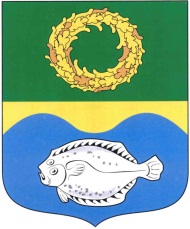 ОКРУЖНОЙ СОВЕТ ДЕПУТАТОВМУНИЦИПАЛЬНОГО ОБРАЗОВАНИЯ«ЗЕЛЕНОГРАДСКИЙ ГОРОДСКОЙ ОКРУГ»КАЛИНИНГРАДСКОЙ ОБЛАСТИ(второго созыва)РЕШЕНИЕ от 31 августа 2021 года                                                               № 99 Зеленоградск Об утверждении Правил землепользования и застройки муниципального образования «Зеленоградский городской округ» Калининградской области»В соответствии со статьей 32 Градостроительного кодекса Российской Федерации, с учетом протокола общественных обсуждений по проекту Правил землепользования и застройки муниципального образования «Зеленоградский городской округ» Калининградской области, проведенных в период с 3 июля 2021 года по 3 августа 2021, заключения о результатах их проведения от 10 августа 2021 года окружной Совет депутатов Зеленоградского городского округаРЕШИЛ:Утвердить Правила землепользования и застройки муниципального образования «Зеленоградский городской округ» Калининградской области согласно приложению.Опубликовать решение в газете «Волна» и разместить на официальном сайте органов местного самоуправления Зеленоградского городского округа.Решение вступает в силу после официального опубликования.Врио главы Зеленоградского городского округа                                            В.Г. Ростовцев